ZADANIE 1.  LABIRYNTYLabirynty wymagają od dziecka zaangażowania i skupienia, a więc rozwijają koncentrację. Labirynty rozwijają u dziecka zdolności manulane, kształtują też myślenie przestrzenne. Zapraszamy do zabawy!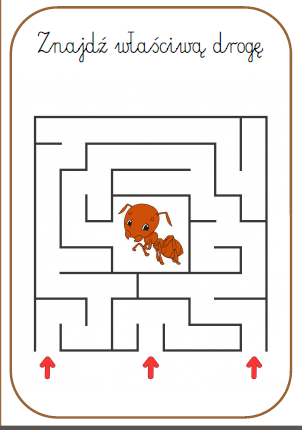 ZADANIE 2.  RYSUJ PO ŚLADZIERysowanie po śladzie świetnie sprawdza się w roli kształtowania sprawności manualnej u dzieci. Bardzo proszę zwrócić uwagę podczas wykonywania tego ćwiczenia na prawidłową pozycje ciała dziecka podczas siedzenia przy stole/biurku oraz prawidłowy chwyt ołówka.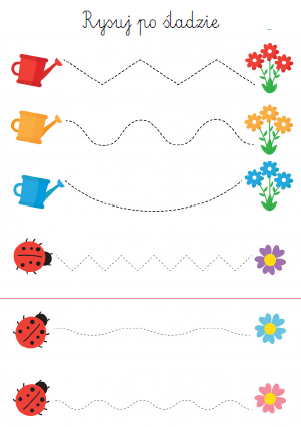 ZADANIE 3.  DOPASUJ RYSUNEK DO SŁOWA, KTÓRE JE OPISUJEDziecko podczas wykonywania tego ćwiczenia nauczy się rozpoznawać i nazywać podstawowe uczucia i emocje a także uświadomi dziecku , że uczucia i emocje mogą się zmieniać. 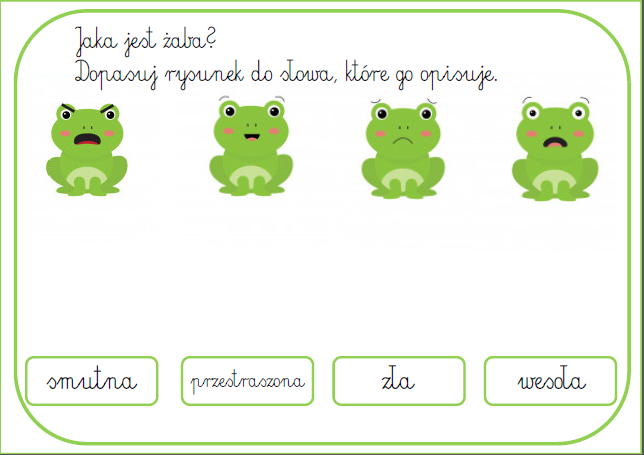 ZADANIE DODATKOWERozwijanie spostrzegawczości, zdolności logicznego myślenia, ćwiczenie koncentracji i percepcji wzrokowej to cel ćwiczenia Znajdź właściwy cień.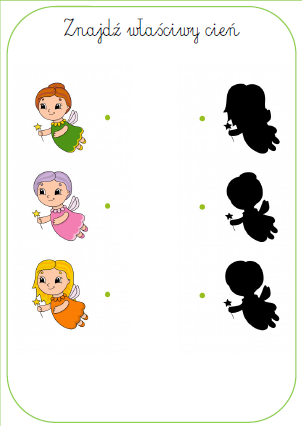 